Tisková zpráva		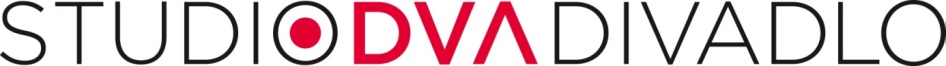 4. září 201714. ročník Metropolitního léta hereckých osobností lámal rekordy Neuvěřitelných 93 představení navštívilo v rámci 14. ročníku Metropolitního léta hereckých osobností rekordních 41 200 spokojených diváků. Přehlídka se uskutečnila od 23. června do 31. srpna na Letní scéně Vyšehrad a v kamenném divadle Studio DVA na Václavském náměstí. Žádné z plánovaných 64 činoherních představení a 6 koncertů pod širým nebem nemuselo být z důvodu nepřízně počasí zrušeno. Hitem léta se staly Líbánky na Jadranu z pera úspěšného autora Patrika Hartla. „Všech 25 prázdninových repríz bylo vyprodaných dříve, než jsme začali hrát. V současné době nejsou volné vstupenky na žádnou z repríz až do konce roku. Kromě Prahy jsme letos poprvé hráli s úspěchem také jedno představení na Tvrzi Divice nedaleko Loun, kam se v příštím roce opět určitě rádi vrátíme,“ komentuje letošní rekordní ročník producent divadla Michal Hrubý. Již počtvrté se konala i přehlídka bratislavských divadelních souborů. Léto slovenských hvězd nabídlo pět představení, z toho dvě premiérová. Milan Lasica, Martin Huba, Emília Vášáryová, Zuzana Kronerová a mnoho dalších přilákali do divadla Studio DVA bezmála 2 900 diváků. Foto – Líbánky na Jadranu (Václav Beran, divadlo Studio DVA) https://www.studiodva.cz/ostatni/fotografie-ke-stazeni/?gallery=259KontaktStudio DVA, divadlo Palác FÉNIX, Václavské nám. 56, 110 00 Praha 1, www.studiodva.czObchod a marketing: Tomáš Přenosil, tel.: 736 531 330, e-mail: tomas.prenosil@studiodva.czFotografie jsou k dispozici na https://www.studiodva.cz/ostatni/fotografie-ke-stazeni/Partner divadla Studio DVA: Kapsch Hlavní mediální partneři: Prima TV, Metro, Český rozhlas - RadiožurnálPartneři: Vlasta, Railreklam, Radio City, Marianne, Pražský přehled kulturních pořadů
Spolupořadatel: Národní kulturní památka Vyšehrad